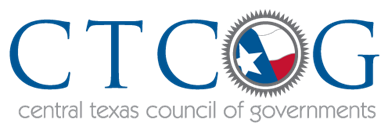 Community Health & Wellness Programs Coordinator  Job DescriptionProvides Coordination of all Community Health & Wellness Programs for the Area Agency on Aging of Central Texas. Work involves networking, volunteer recruitment and coordination Community Health and Wellness Programs as well as  caregiver support group and education. STATE CLASSIFICATION JOB DESCRIPTION: Human Services Specialist IV, Class Code 5703, Salary Group B14 SALARY RANGE: $36,144 to $44,134EXAMPLES OF WORK PERFORMEDResponsible for overall management of the Community Health & Wellness education services.Ensure that programs meet or exceed HHSC contract obligations (number of classes, number of enrollments, number of course completers)Ensure that programs meet or exceed SUSTAIN Grant obligations (number of classes, number of enrollments, number of course completers, submission of required reports, participation in team collaboration).Attain Master certification in Evidence  Based Intervention programs within 12 months of hire to teach curricula offered such as  – A Matter of Balance , Chronic Disease Self-Management Program, Diabetes Self-Management Program and Powerful tools for Caregivers .Receive necessary training/certification to coordinate caregiver support groups and education.Develop resources to ensure adequate number of certified lay-leader coaches for all classes including initial certification, updates and engagement in team-building activities.Develop marketing/awareness tools to build community interest in classes.Develop community/agency networks to develop partnerships and raise awareness of available services.Submit all needed data/information reports to leadership.EXPERIENCE AND EDUCATIONExperience in human services work. Graduation from an accredited four-year college or university with major coursework in human services, social science, educational training, or a related field is generally preferred. Experience and education may be substituted for one another.KNOWLEDGE, SKILLS, AND ABILITIESKnowledge of  health and wellness programs .Skill in educational training or facilitating classes. Ability to convey information to clients and interested parties, and to promote awareness.Please submit Via Email:Resume andCompleted Central Texas Council of Governments job application to:Jeannie Skarosi Executive AssistantCentral Texas Council of Governmentsjeannie.skarosi@ctcog.org Position is open until filled.